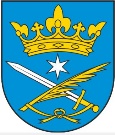        GMINA MIEJSKA WAŁCZnr sprawy: IRP.271.6.2024Załącznik nr 7 do SWZOŚWIADCZENIEWykonawców wspólnie ubiegających się o udzielenie zamówieniaSkładając ofertę w postępowaniu prowadzonym przez Gminę Miejską Wałcz o udzielenie zamówienia publicznego na: Przebudowę ulicy Gdańskiej z przyległymi ulicami.Oświadczam, że następujące usługi:………………..……………………………………………………………………………….…………………………………………………………………………………………………………………………………………………………………………………….wykona wykonawca:Oświadczam, że następujące usługi:………………………………………………………………………………………………………………………………………………………………………………………………………………………………………………………….…………………………………..        wykona wykonawca:Wykonawca lub osoba przez niego upoważniona podpisuje wypełniony formularz oferty podpisem kwalifikowanym lub podpisem zaufanym (gov.pl) lub elektronicznym podpisem osobistym (e-dowód) . Nie należy nanosić żadnych zmian w dokumencie, po opatrzeniu go podpisem, może to skutkować naruszeniem integralności podpisu, a w konsekwencji odrzuceniem oferty.	Nazwa wykonawcyAdres wykonawcyNr telefonu/faxe-mailNip / regonNazwa wykonawcyAdres wykonawcyNr telefonu/faxe-mailNip / regonNazwa (firma) i adres wykonawcy (wykonawców wspólnie ubiegających się o udzielenie zamówienia